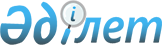 О внесении изменений в решение маслихата Мамлютского района Северо-Казахстанской области от 30 декабря 2021 года № 16/2 "Об утверждении бюджета города Мамлютка Мамлютского района Северо-Казахстанской области на 2022-2024 годы"Решение маслихата Мамлютского района Северо-Казахстанской области от 1 декабря 2022 года № 30/2
      Маслихат Мамлютского района Северо-Казахстанской области РЕШИЛ:
      1. Внести в решение маслихата Мамлютского района Северо-Казахстанской области "Об утверждении бюджета города Мамлютка Мамлютского района Северо-Казахстанской области на 2022-2024 годы" от 30 декабря 2021 года № 16/2 следующие изменения:
      пункт 1 изложить в новой редакции: 
       "1. Утвердить бюджет города Мамлютка Мамлютского района Северо-Казахстанской области на 2022-2024 годы согласно приложениям 1, 2 и 3 соответственно к настоящему решению, в том числе на 2022 год в следующих объемах:
      1) доходы – 186111,5 тысяч тенге:
      налоговые поступления – 24256 тысяч тенге;
      неналоговые поступления – 1099,3 тысяч тенге;
      поступления от продажи основного капитала – 4231 тысяч тенге;
      поступления трансфертов – 156525,2 тысяч тенге;
      2) затраты – 190043,3 тысячи тенге;
      3) чистое бюджетное кредитование – 0 тысяч тенге:
      бюджетные кредиты– 0 тысяч тенге;
      погашение бюджетных кредитов – 0 тысяч тенге;
      4) сальдо по операциям с финансовыми активами – 0 тысяч тенге:
      приобретение финансовых активов – 0 тысяч тенге;
      поступление от продажи финансовых активов государства – 0 тысяч тенге;
      5) дефицит (профицит) бюджета – - 3931,8 тысяч тенге;
      6) финансирование дефицита (использование профицита) бюджета – 3931,8 тысяч тенге;
      поступления займов – 0 тысяч тенге;
      погашение займов – 0 тысяч тенге;
      используемые остатки бюджетных средств – 3931,8 тысяч тенге.".
      Приложение 1 к указанному решению изложить в новой редакции согласно приложению к настоящему решению.
      2. Настоящее решение вводится в действие с 1 января 2022 года. Бюджет города Мамлютка Мамлютского района Северо-Казахстанской области на 2022 год
					© 2012. РГП на ПХВ «Институт законодательства и правовой информации Республики Казахстан» Министерства юстиции Республики Казахстан
				
      Секретарь маслихатаМамлютского районаСеверо-Казахстанской области 

Р. Нурмуканова
Приложение к решениюмаслихата Мамлютского районаСеверо-Казахстанской областиот 1 декабря 2022 года № 30/2Приложение 1 к решениюмаслихата Мамлютского районаСеверо-Казахстанской областиот 30 декабря 2021 года № 16/2
Категория
Категория
Категория
Категория
Категория
Категория
Наименование
Сумма, тысяч тенге
Класс
Класс
Класс
Класс
Класс
Наименование
Сумма, тысяч тенге
Подкласс
Наименование
Сумма, тысяч тенге
1
2
2
2
2
3
4
5
1) Доходы
186111,5
1
Налоговые поступления
24256
01
01
01
01
Подоходный налог
3774
2
Индивидуальный подоходный налог
3774
04
04
04
04
Налоги на собственность
20400
1
Налоги на имущество
696
3
Земельный налог
2803
4
Налог на транспортные средства 
16901
05
05
05
05
Внутренние налоги на товары, работы и услуги
82
3
Поступления за использование природных и других ресурсов земельными участками
82
2
Неналоговые поступления
1099,3
01
01
01
01
Доходы от государственной собственности
133,7
5
Доходы от аренды имущества, находящегося в государственной собственности
133,7
06
06
06
06
Прочие неналоговые поступления
965,6
1
Прочие неналоговые поступления
965,6
3
Поступления от продажи основного капитала
4231
03
03
03
03
Продажа земли и нематериальных активов
4231
1
Продажа земли
3456
2
Продажа нематериальных активов
775
4
Поступления трансфертов
156525,2
02
02
02
02
Трансферты из вышестоящих органов государственного управления
156525,2
3
Трансферты из районного (города областного значения) бюджета
156525,2
Функциональная группа
Функциональная группа
Функциональная группа
Функциональная группа
Функциональная группа
Функциональная группа
Наименование
Сумма, тысяч тенге
Функциональная подгруппа
Функциональная подгруппа
Функциональная подгруппа
Функциональная подгруппа
Функциональная подгруппа
Наименование
Сумма, тысяч тенге
Администратор бюджетных программ
Администратор бюджетных программ
Наименование
Сумма, тысяч тенге
Программа
1
2
2
2
3
4
5
6
2) Затраты
190043,3
01
Государственные услуги общего характера
49111,5
01
01
01
Представительные, исполнительные и другие органы, выполняющие общие функции государственного управления
49111,5
124
Аппарат акима города районного значения, села, поселка, сельского округа
49111,5
001
Услуги по обеспечению деятельности акима города районного значения, села, поселка, сельского округа
48687,5
022
Капитальные расходы государственного органа
424
07
Жилищно-коммунальное хозяйство
44512,1
02
02
02
Коммунальное хозяйство
987,7
124
Аппарат акима города районного значения, села, поселка, сельского округа
987,7
014
Организация водоснабжения населенных пунктов
987, 7
03
03
03
Благоустройство населенных пунктов
43524,4
124
Аппарат акима города районного значения, села, поселка, сельского округа
43524,4
008
Освещение улиц в населенных пунктах
22477,1
010
Содержание мест захоронений и погребение безродных
200
011
Благоустройство и озеленение населенных пунктов
20847,3
12
Транспорт и коммуникации
96419,7
01
01
01
Автомобильный транспорт
96419,7
124
Аппарат акима города районного значения, села, поселка, сельского округа
96419,7
013
Обеспечение функционирования автомобильных дорог в городах районного значения, селах , поселках, сельских округах 
13770,7
045
Капитальный и средний ремонт автомобильных дорог в городах районного значения, селах, поселках, сельских округах
82649
3) Чистое бюджетное кредитование
0
Бюджетные кредиты
0
5
5
Погашение бюджетных кредитов
0
4) Сальдо по операциям с финансовыми активами
0
Приобретение финансовых активов
0
 6
 6
Поступления от продажи финансовых активов государства
0
5) Дефицит (профицит) бюджета
-3931,8
6) Финансирование дефицита (использование профицита ) бюджета
3931,8
7
7
Поступления займов
0
16
16
Погашение займов
0
Категория
Категория
Категория
Категория
Категория
Категория
Наименование
Сумма, тысяч тенге
Класс
Класс
Класс
Наименование
Сумма, тысяч тенге
Подкласс
Наименование
Сумма, тысяч тенге
8 
8 
8 
Используемые остатки бюджетных средств
3931,8
01
01
Остатки бюджетных средств
3931,8
1
Свободные остатки бюджетных средств
3931,8